РАБОЧАЯ ПРОГРАММА УЧЕБНОЙ ДИСЦИПЛИНЫОперационные системы и среды2020Рабочая программа общеобразовательной учебной дисциплины предназначена для изучения в профессиональных образовательных организациях СПО, реализующих образовательную программу среднего общего образования в пределах освоения программы подготовки квалифицированных рабочих, служащих и специалистов среднего звена и (ППКРС и ППССЗ СПО) на базе основного общего образования при подготовке квалифицированных рабочих, служащих и специалистов среднего звена.Рабочая программа разработана на основе требований ФГОС среднего общего образования, предъявляемых к структуре, содержанию и результатам освоения учебной дисциплины, в соответствии с Рекомендациями по организации получения среднего общего образования в пределах освоения образовательных программ среднего профессионального образования на базе основного общего образования с учетом требований федеральных государственных образовательных стандартов и получаемой профессии или специальности среднего профессионального образования (письмо Департамента государственной политики в сфере подготовки рабочих кадров и ДПО Минобрнауки России от 17.03.2015 № 06-259), с учетом Примерной основной образовательной программы среднего общего образования, одобренной решением федерального учебно-методического объединения по общему образованию (протокол от 28 июня 2016 г. № 2/16-з).Организация-разработчик: государственное автономное  учреждение Калининградской области профессиональная образовательная организация «Колледж предпринимательства»Разработчик:Зверев М.В - ГАУ КО «Колледж предпринимательства», преподавательРабочая программа учебной дисциплины рассмотрена на заседании отделения общеобразовательных дисциплин. Протокол № 1 от 31.08.2020 г.СОДЕРЖАНИЕПАСПОРТ РАБОЧЕЙ ПРОГРАММЫ УЧЕБНОЙ ДИСЦИПЛИНЫОперационные системы и средыОбласть применения программыРабочая программа учебной дисциплины является частью программы подготовки специалистов среднего звена в соответствии с ФГОС СПО по специальности 09.02.07 Информационные системы и программированиеМесто дисциплины в структуре программы подготовки специалистов среднего звена: дисциплина общепрофессионального циклаЦели и задачи дисциплины – требования к результатам освоениядисциплины:В результате освоения дисциплины обучающийся должен уметь:использовать средства операционных систем и сред для обеспечения работы вычислительной техники;работать в конкретной операционной системе;работать со стандартными программами операционной системы;устанавливать и сопровождать операционные системы;поддерживать приложения различных операционных систем;знать:состав и принципы работы операционных систем и сред;понятие, основные функции, типы операционных систем;машинно-зависимые свойства операционных систем: обработку прерываний, планирование процессов, обслуживание ввода-вывода, управление виртуальной памятью;машинно-независимые свойства операционных систем: работу с файлами, планирование заданий, распределение ресурсов;принципы построения операционных систем;способы организации поддержки устройств, драйверы оборудования,понятие, функции и способы использования программного интерфейса операционной системы, виды пользовательского интерфейсаРекомендуемое количество часов на освоение программы дисциплины:максимальной учебной нагрузки обучающегося 68 часов, в том числе:обязательной аудиторной учебной нагрузки обучающегося, 58 часов;самостоятельной работы обучающегося 10 часов.2. СТРУКТУРА И СОДЕРЖАНИЕ УЧЕБНОЙ ДИСЦИПЛИНЫ2.1. Объем учебной дисциплины и виды учебной работыТематический план и содержание учебной дисциплины	Для характеристики уровня освоения учебного материала используются следующие бозначения:1 – ознакомительный (узнавание ранее изученных объектов, свойств); 2 – репродуктивный (выполнение деятельности по образцу, инструкции или под руководством)3 – продуктивный (планирование и самостоятельное выполнение деятельности, решение роблемных задач)УСЛОВИЯ РЕАЛИЗАЦИИ РАБОЧЕЙ ПРОГРАММЫ УЧЕБНОЙ ДИСЦИПЛИНЫ3.1. Требования к минимальному материально-техническому обеспечениюРеализация программы дисциплины требует наличия учебного кабинета, лаборатории вычислительной техники, архитектуры персонального компьютера и периферийных устройств.Оборудование учебного кабинета и рабочих мест обучающихся:посадочные места по количеству обучающихся;рабочее место преподавателя;комплект учебно-наглядных пособий по курсу;комплект учебно-методической документации;образцы элементов аппаратного обеспечения ПК, локальных и глобальных сетей;образцы полиграфической продукции, созданной в прикладных программах, изучаемых в курсе;образцы электронной продукции, созданной в прикладных программах, изучаемых в курсе.Технические средства обучения:компьютер с лицензионным программным обеспечением по количеству обучающихся;принтер,сканер,мультимедиа проектор;интерактивная доска;акустическая система (колонки, микрофон);модем;фото и видеокамера;локальная сеть с выходом в Интернет;программное обеспечение (ОС Windows, пакет MS Office, ОС Linux, пакет LibreOffice, сетевое программное обеспечение, браузеры, антивирусные программы).3.2. Информационное обеспечение обученияПеречень рекомендуемых учебных изданий, Интернет-ресурсов, дополнительной литературыОсновные источники:Киселев С.В. Операционные системы: учеб. Пособие / С.В.Киселев, С.В. Алексахин, А.В. Остроух. - 4-е изд., стер. - М. : Издательский центр «Академия», 2013. -63 с.Операционные системы: Учебник/ Спиридонов Эрнст Серафимович, Клыков Михаил Степанович, Рукин МихаилДмитриевич и др.; Под ред. Э.С.Спиридонова, М.С.Клыкова. - М.: ЛИБРОКОМ, 2014. - 352с.: ил. - (Учебный курс). - Лит.:с.332.- Прил.:С.337.Олифер В.Г. Компьютерные сети: Принципы, технологии, протоколы: Учебное пособие / Олифер Виктор Григорьевич, Олифер Наталья Алексеевна; Рец. Ю.А.Григорьев, Б.Ф.Прижуков. - 3-е изд. - СПб.: Питер, 2016. - 958с.Операционная система Linux: Курс лекций. Учебное пособие / Г.В. Курячий, К. А. Маслинский — М.: ALT Linux; Издательство ДМ К Пресс, 2013. - 348с, : ил. : 2-е изд., исправленное.Дополнительные источники:Голицына О.Л., Партыка Т.Л., Попов И.И. Программное обеспечение: учебное пособие.-2-е изд., перераб. и доп.- М.: ФОРУМ, 2014,- 448 с.Линукс Юниор: книга для учителя / В.Б.Вролков — М. : ALT Linux; Издательство ДМК Пресс, 2010. - 362с, : ил.И интернет-ресурсы:http://www.wikipedia.org - свободная энциклопедия;http://www.thg.ru/ - сеть изданий о современной электронике в мире;http://www.linux.org.ru — сайт о разработках ОС Linux; http://www.altlinux.ru - сайт компании ALT Linux - Российского лидера в разработке свободного ПО и дистрибутивов на базе LinuxКОНТРОЛЬ И ОЦЕНКА РЕЗУЛЬТАТОВ ОСВОЕНИЯ
ДИСЦИПЛИНЫКонтроль и оценка результатов освоения дисциплины осуществляется преподавателем в процессе проведения семинарских занятий, тестирования, реферативной работы, составления конспектов.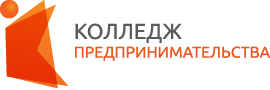 государственное автономное учреждение  Калининградской области профессиональная образовательная организация «КОЛЛЕДЖ ПРЕДПРИНИМАТЕЛЬСТВА»стр.ПАСПОРТ РАБОЧЕЙ ПРОГРАММЫ УЧЕБНОЙ ДИСЦИПЛИНЫ4СТРУКТУРА И СОДЕРЖАНИЕ УЧЕБНОЙ ДИСЦИПЛИНЫ6УСЛОВИЯ РЕАЛИЗАЦИИ РАБОЧЕЙ ПРОГРАММЫ УЧЕБНОЙ ДИСЦИПЛИНЫ13КОНТРОЛЬ И ОЦЕНКА РЕЗУЛЬТАТОВ ОСВОЕНИЯ УЧЕБНОЙ ДИСЦИПЛИНЫ14Вид учебной работыОбъем часовМаксимальная учебная нагрузка (всего)68Обязательная аудиторная учебная нагрузка (всего) 58в том числе:     практические занятия24Самостоятельная работа обучающегося (всего)10в том числе:написание рефератоввыполнение индивидуального заданиясоставление схемработа с конспектом лекцийчтение текста учебникаИтоговая аттестация в форме экзаменаИтоговая аттестация в форме экзаменаНаименование разделов и темСодержание учебного материала, лабораторные и практические работы, самостоятельная работа обучающихся.Содержание учебного материала, лабораторные и практические работы, самостоятельная работа обучающихся.Объем часовУровень освоения12234Тема 1. 1.Операционные системыЭВМ. Основные понятияСодержание учебного материалаСодержание учебного материала4Тема 1. 1.Операционные системыЭВМ. Основные понятия1Введение22Тема 1. 1.Операционные системыЭВМ. Основные понятия2Функции и состав операционных систем. Обзор ОС.22Тема 1. 1.Операционные системыЭВМ. Основные понятия3Архитектура компьютерной системы22Тема 1. 1.Операционные системыЭВМ. Основные понятияСамостоятельная работа обучающихся«Анализ программного обеспечения персональных компьютеров»Самостоятельная работа обучающихся«Анализ программного обеспечения персональных компьютеров»2Тема 1.2.Управление данными в операционных системахСодержание учебного материала.Содержание учебного материала.12Тема 1.2.Управление данными в операционных системах1Внешние устройства ЭВМ. Накопители на магнитных носителях, файлы, циклы обработки.22Тема 1.2.Управление данными в операционных системах2Адресация, имена, спецификация данных в ОС22Тема 1.2.Управление данными в операционных системах3Накопители на магнитных лентах. Накопители на магнитных дисках22Тема 1.2.Управление данными в операционных системах4Особенности и характеристики НМД для персональных компьютеров22Тема 1.2.Управление данными в операционных системах5Файловые системы данным ОС. Управление периферийными устройствами22Тема 1.2.Управление данными в операционных системахЛабораторные работыЛабораторные работы4Тема 1.2.Управление данными в операционных системах1Подготовка ЖД диска к установке ОС.4Тема 1.2.Управление данными в операционных системахПрактические занятияПрактические занятия4Тема 1.2.Управление данными в операционных системах1Адресация, имена, структура файлов.4Тема 1.2.Управление данными в операционных системахСамостоятельная работа обучающихсяАнализ ОС. Альтернативные ОС. Создание презентация об ОССамостоятельная работа обучающихсяАнализ ОС. Альтернативные ОС. Создание презентация об ОС2Тема 1.3.Управление заданиями(процессами, задачами)Содержание учебного материалаСодержание учебного материала4Тема 1.3.Управление заданиями(процессами, задачами)1Классификация процессов. Классификация ресурсов22Тема 1.3.Управление заданиями(процессами, задачами)2Управление процессами. Планирование процессов22Тема 1.3.Управление заданиями(процессами, задачами)3Взаимодействие процессов. Планирование работы процессора. Стратегии планирования процессора22Тема 1.3.Управление заданиями(процессами, задачами)6Управление памятью процессора.22Тема 1.3.Управление заданиями(процессами, задачами)7Страничная организация памяти. Управление виртуальной памятью22Тема 1.3.Управление заданиями(процессами, задачами)Самостоятельная работа обучающихся«Аппаратные ресурсы для установки операционных систем»Самостоятельная работа обучающихся«Аппаратные ресурсы для установки операционных систем»2Содержание учебного материалаСодержание учебного материала10Тема 1.4.Принципы организации взаимодействия с операционной системой1Взаимодействие ОС с пользователем42Тема 1.4.Принципы организации взаимодействия с операционной системой2Разновидности интерфейсов. Терминалы. Экран.42Тема 1.4.Принципы организации взаимодействия с операционной системой3Графический интерфейс пользователя42Тема 1.4.Принципы организации взаимодействия с операционной системой4Основные элементы графических интерфейсов42Тема 1.4.Принципы организации взаимодействия с операционной системойПрактические работыПрактические работы4Тема 1.4.Принципы организации взаимодействия с операционной системой1Работа в файловом менеджере. Освоение интерфейса меню.4Тема 1.4.Принципы организации взаимодействия с операционной системой2Основные элементы графических интерфейсов (виджеты)4Тема 1.4.Принципы организации взаимодействия с операционной системойСамостоятельная работа обучающихся«Графический интерфейс операционных систем»Самостоятельная работа обучающихся«Графический интерфейс операционных систем»2Тема 1.5.Операционные системы коллективного пользования - многопользовательские многозадачныеСодержание учебного материалаСодержание учебного материала4Тема 1.5.Операционные системы коллективного пользования - многопользовательские многозадачные1Операционная система Unix. Основные компоненты ОС Unix42Тема 1.5.Операционные системы коллективного пользования - многопользовательские многозадачные2Работа с текстовыми файлами42Тема 1.5.Операционные системы коллективного пользования - многопользовательские многозадачные3Связь пользователь-пользователь42Тема 1.5.Операционные системы коллективного пользования - многопользовательские многозадачные4Стандартные файлы.42Тема 1.5.Операционные системы коллективного пользования - многопользовательские многозадачные5Системное администрирование. Файловые системы42Тема 1.5.Операционные системы коллективного пользования - многопользовательские многозадачные6Работа с руководствами для пользователя. Internet-возможности Unix Ядро ОС Unix42Тема 1.6.Операционная системаLinuxСодержание учебного материалаСодержание учебного материала12Тема 1.6.Операционная системаLinux1Системные характеристики62Тема 1.6.Операционная системаLinux2Оконная система X.62Тема 1.6.Операционная системаLinux3Интерактивная среда К Desktop Environment (K.DE)62Тема 1.6.Операционная системаLinux4Элементы рабочего стола (KDE). Работа с окнами62Тема 1.6.Операционная системаLinux5Настройки интерфейса Взаимодействие Windows и Linux62Тема 1.6.Операционная системаLinuxПрактические занятияПрактические занятия4Тема 1.6.Операционная системаLinux1Работа с файлами и папками в командной строке4Тема 1.6.Операционная системаLinux2Моделирование графической системы.4Тема 1.6.Операционная системаLinuxСамостоятельная работа обучающихсяНаписание рефератов «Свободно-распространяемые ПО» Создание презентации «Версии Операционной системы Linux»Самостоятельная работа обучающихсяНаписание рефератов «Свободно-распространяемые ПО» Создание презентации «Версии Операционной системы Linux»2Тема 1. 7.Операционная система MS-DOSСодержание учебного материалаСодержание учебного материала6Тема 1. 7.Операционная система MS-DOS1Основные составные части MS-DOS. Начальная загрузка MS-DOS.22Тема 1. 7.Операционная система MS-DOS2Файловые системы MS-DOS. Управление оперативной памятью. Драйверы MS- DOS22Тема 1. 7.Операционная система MS-DOSПрактические занятияПрактические занятия41Работы с внутренними и внешними командами MS -DOSТема 1.8.Операционные системыWindows 95/98/МЕСодержание учебного материалаСодержание учебного материала4Тема 1.8.Операционные системыWindows 95/98/МЕ1Объектно-ориентированный подход22Тема 1.8.Операционные системыWindows 95/98/МЕ2Windows 95/98, основные особенности. Функции и состав ОС Windows 95/9822Тема 1.8.Операционные системыWindows 95/98/МЕПрактические занятияПрактические занятия2Тема 1.8.Операционные системыWindows 95/98/МЕ1Установка и настройка ОС Windows 95/98 на виртуальной машине.2Тема 1.9.Операционные системыWindowsNT/2000/XP/V1STA/W7/W8Содержание учебного материалаСодержание учебного материала10Тема 1.9.Операционные системыWindowsNT/2000/XP/V1STA/W7/W81Windows NT. Архитектурные модули Windows NT.82Тема 1.9.Операционные системыWindowsNT/2000/XP/V1STA/W7/W82Основные отличия Windows 2000, основные особенности Windows ХР82Тема 1.9.Операционные системыWindowsNT/2000/XP/V1STA/W7/W83Windows Vista82Тема 1.9.Операционные системыWindowsNT/2000/XP/V1STA/W7/W84Windows 7 (Vienna)82Тема 1.9.Операционные системыWindowsNT/2000/XP/V1STA/W7/W85Файловая система NTFS4 (Windows NT) и NTFS5 (Windows 2000)82Тема 1.9.Операционные системыWindowsNT/2000/XP/V1STA/W7/W8Практические занятияПрактические занятия2Тема 1.9.Операционные системыWindowsNT/2000/XP/V1STA/W7/W81Установка и настройка ОС Windows ХР на виртуальной машине. Анализ графического интерфейса.Тема 1.10.Операционные системыWindows 10Содержание учебного материалаСодержание учебного материала2Тема 1.10.Операционные системыWindows 101Windows 1022Тема 1.10.Операционные системыWindows 102Архитектурные модули Windows 1022Тема 1.10.Операционные системыWindows 103Основные отличия Windows 1022Всего:Всего:Всего:68Результаты обучения (освоенные компетенции)Основные показатели оценки результатаФормы и методы контроля и оценкиОК 1. Понимать сущность и социальную значимость своей будущей профессии, проявлять к ней устойчивый интересАктивность студентов при проведении учебно- воспитательных мероприятий профессиональной направленностиОК 2. Организовывать собственную деятельность, определять методы и способы выполнения профессиональных задач, оценивать их эффективность и качествоОбоснование выбора и применения методов и способов решения профессиональных задач в области подготовки и организации сетевого взаимодействия на предприятияхОК 4. Осуществлять поиск, анализ и оценку информации, необходимой для постановки и решения профессиональных задач, профессионального и личностного развитияОперативность поиска и использования необходимой информации для качественного выполнения профессиональных задач, профессионального и личностного развития. Широта использования различных источников, включая электронныеOK 8. Самостоятельно определять задачи профессионального и личностного развития, заниматься самообразованием, осознанно планировать повышение квалификацииПланирование внеаудиторной самостоятельной работы при изучении профессионального модуля, выполнение дополнительных творческих заданий при выполнении домашних заданийОК 9. Быть готовым к смене технологий в профессиональной деятельностиПроявление интереса к инновациям в области профессиональной деятельности, участие в проектной, конкурсной деятельностиПК 2.1. Администрировать локальные вычислительные сети и принимать меры по устранению возможных сбоевОбеспечивать бесперебойное функционирование вычислительной сети в соответствии с техническими условиями и нормативами обслуживания.Проводить необходимые тестовые проверки и профилактические осмотры Осуществлять мониторинг использования вычислительной сети.Фиксировать и анализировать сбои в работе серверного и сетевого оборудования.Обеспечивать своевременное выполнение профилактических работ. Своевременно выполнять мелкий ремонт оборудования. Фиксировать необходимость внеочередного обслуживания программно технических средств.Соблюдать нормы затрат материальных ресурсов и времениВести техническую и отчетную документациюЭкспертная оценка результатов деятельности обучающихся в процессе освоения образовательной программы:на практических занятиях (при решении ситуационных задач, при участии в деловых играх);при выполнении работ на различных этапахпроизводственной практикипри проведении контрольных работ, зачетовПК 3.1. Устанавливать, настраивать, эксплуатировать и обслуживать технические и программно-аппаратные1 средства компьютерных сетейточность и скорость настройки сети;качество рекомендаций по повышениюработоспособности сети;выбор технологического оборудования для настройкисети;- расчет времени для настройки сети;точность и грамотность оформления технологической документации.Экспертная оценка результатов деятельности обучающихся в процессе освоения образовательной программы:на практических занятиях (при решении ситуационных задач, при участии в деловых играх);при выполнении работ на различных этапах производственной практики при проведении контрольных работ, зачетовПК 3.2. Проводить профилактические работы на объектах сетевой инфраструктуры и рабочих станцияхточность и скорость настройки сети;качество анализа свойств сети, исходя из ее служебного назначения;качество рекомендаций по повышению технологичности сети;точность и грамотность оформления технологической документацииЭкспертная оценка результатов деятельности обучающихся в процессе освоения образовательной программы:на практических занятиях (при решении ситуационных задач, при участии в деловых играх);при выполнении работ на различных этапах производственной практики при проведении контрольных работ, зачетовПК 3.4. Участвовать в разработке схемы послеаварийного восстановления работоспособности компьютерной сети, выполнять восстановление и резервное копирование информации- выбор и использование пакетов прикладных программ для разработки конструкторской документации и проектирования технологических процессовЭкспертная оценка результатов деятельности обучающихся в процессе освоения образовательной программы:на практических занятиях (при решении ситуационных задач, при участии в деловых играх);при выполнении работ на различных этапах производственной практики при проведении контрольных работ, зачетовПК 3.5. Организовывать инвентаризацию технических средств сетевой инфраструктуры, осуществлять контроль поступившего из ремонта оборудования- выбор и использование пакетов прикладных программ для разработки конструкторской документации и проектирования технологических процессовЭкспертная оценка результатов деятельности обучающихся в процессе освоения образовательной программы:на практических занятиях (при решении ситуационных задач, при участии в деловых играх);при выполнении работ на различных этапах производственной практики при проведении контрольных работ, зачетовПК 3.6. Выполнять замену расходных материалов и мелкий ремонт периферийного оборудования, определять1 ) старевшее оборудование и программные средства сетевой инфраструктуры- выбор и использование пакетов прикладных программ для разработки конструкторской документации и проектирования технологических процессовЭкспертная оценка результатов деятельности обучающихся в процессе освоения образовательной программы:на практических занятиях (при решении ситуационных задач, при участии в деловых играх);при выполнении работ на различных этапах производственной практики при проведении контрольных работ, зачетов